(बाल दिवस)आज दिनांक 14/11/2019 को बाल दिवस के अंतर्गत विभिन्न वेशभूषा कार्यक्रम का आयोजन किया गया ,जिस कार्यक्रम में प्राथिमक विभाग के  बच्चों को दो समूह में बांटा गया, समूह प्रथम- कनिष्ठ वर्ग(कक्षा-1,2)  तथा समूह द्वितीय-वरिष्ठ वर्ग(कक्षा-3,4,5) जिसमें बच्चों ने भाग लिया | समूह प्रथम- कनिष्ठ वर्ग के बच्चों ने फल, सब्जी,फूल और समूह द्वितीय-वरिष्ठ वर्ग के बच्चों ने नेता,महापुरुष,वैज्ञानिक के विषय पर बच्चों ने प्रस्तुति की | बच्चों की प्रस्तुति सराहनीय रही  जिसमें निर्णायक मंडल के द्वारा निर्णय लिया गया जिसमें प्रभारी प्राचार्या श्रीमती सुमन पोरवाल  द्वारा बच्चों का प्रोत्साह वर्धन किया गया तथा  प्रथम,द्वितीय,तृतीय स्थान  पर प्रस्तुति के अनुसार परिणाम घोषित किये |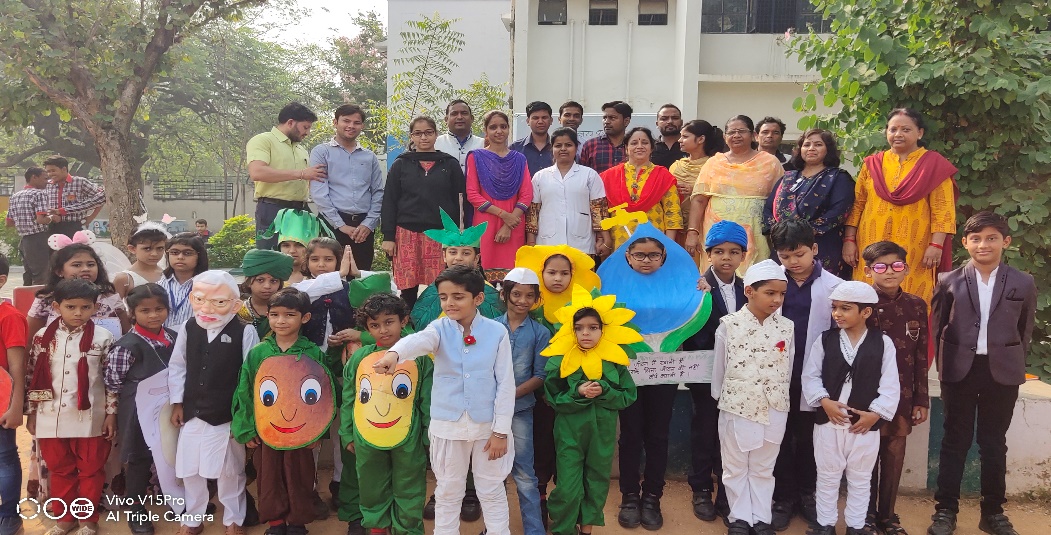 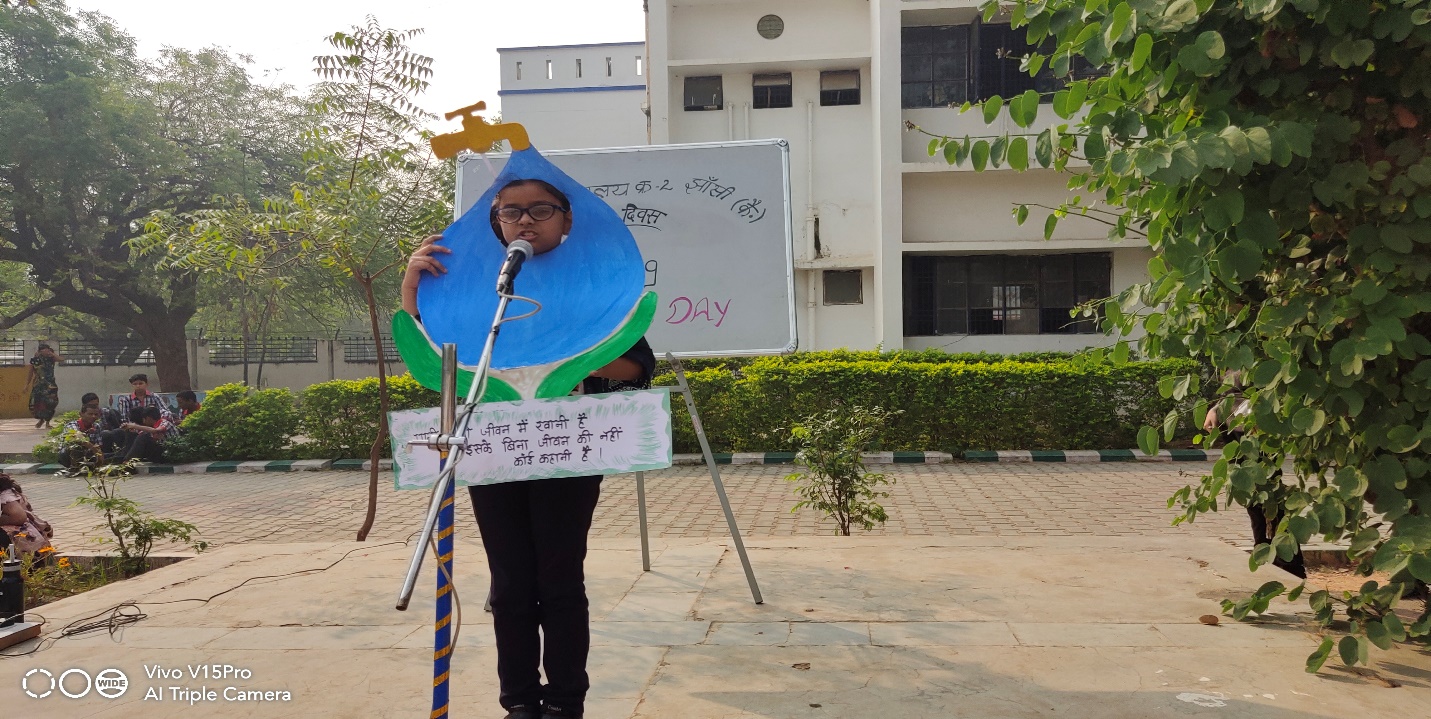 